السؤال الأول / اختر الإجابة الصحيحة في الجمل التالية وذلك بوضع علامة () في المربع الصحيح :                 السؤال الثاني / ضع القانون  في المكان المناسب لكل من القوانين التالية  :    ( مساحة سطح المنشور الرباعي ، حجم المنشور الرباعي ، مساحة متوازي الأضلاع ، مساحة المثلث، محيط الدائرة) السؤال الثالث / أجب عما يأتي :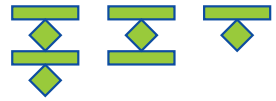 أ)  ارسم الشكل الآتي في النمط :                       ب)  استعمل الرسم الشجر لإيجاد عدد النواتج : شماغ ( أحمر أو أبيض ) وثوب ( أبيض أو أسود )  .............................................................................................................................................................................................................................................................................................................................................................................................................................................................................................................................................................................................................................................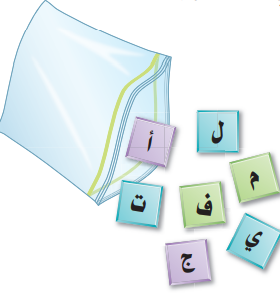 ج)  اختيرت بطاقة تحمل حرفًا بشكل عشوائي ( ل ، م ، ي ، ف ، أ ، ت ، ج ) أوجد احتمال كل من الحوادث الآتية ،  ثم اكتب إجابتك في صورة كسر اعتيادي :           أ )   ح ( ف ) = ..................................            ب ) ح ( ليس ل ) = ..................................               السؤال الرابع/ ضع علامة ( Υ ) أمام العبارة الصحيحة و علامة ( Χ ) أمام العبارة الخاطئة:                            السؤال الخامس / أوجد ناتج العمليات التالية:  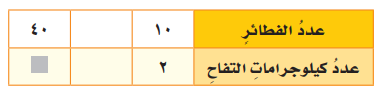 1/ تحتاج حصه إلى كيلو جرامين من التفاح لعمل 10 فطائر      فكم كيلو جرامًا تحتاج لعمل 40 فطيرة ؟ ...............................                                 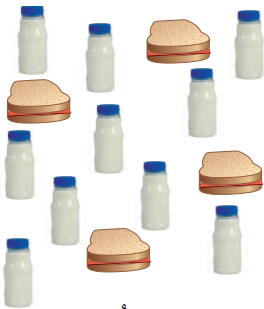 2/ النسبة التي تقارن بين الشطائر إلى علب الحليب هي  :.......................................... 3/ كيس فيه 6 أقلام خضراء ، وَ 9 أقلام حمراء ، وَ 4 أقلام زرقاء ، اختير منه قلم دون النظر إليه، فما احتمال أن يكون القلم المسحوب أحمر أو أخضر ؟     ح (أحمر أو أخضر) = ...................................	4/  أسعار تذاكر الدخول لحديقة الحيوانات ، الكبار بـ 15 ريالًأ و الصغار بـ 6 ريالات.  كم ريالًا ستدفع أسرة مكونة من أب و أم و أطفالهما الأربعة لدخول الحديقة؟..................................................................................................................................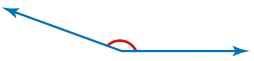 5 / استعمل المنقلة لقياس الزاوية المجاورة  ؟ .................................................................................................................................. السؤال السادس / أجب عما يلي: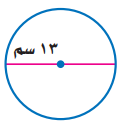 أ ) دائرة قطرها 13 سم أوجد محيطها  ( استعمل ط = 3,14 ) ؟       محيط الدائرة = .....................................................................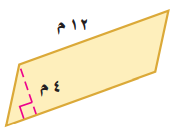     ب)   أوجد مساحة متوازي الأضلاع الذي طول قاعدته 12 م ، وارتفاعه 4 م ؟      مساحة متوازي الأضلاع = ..................................................................... 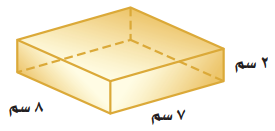 ج)  أوجد حجم منشور رباعي طوله 7 سم  ، وعرضه 8 سم  ،  وارتفاعه  2 سم  ؟   حجم المنشور الرباعي  = .....................................................................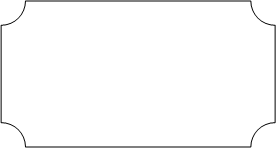 الملكة العربية السعوديةوزارة التعليم    إدارة التعليم بـ     مدرسة            الابتدائيةالملكة العربية السعوديةوزارة التعليم    إدارة التعليم بـ     مدرسة            الابتدائية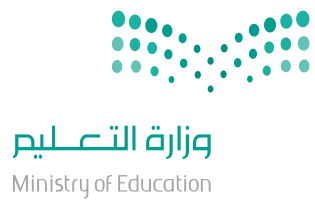 المادةرياضياترياضياترياضياترياضياترياضياترياضياتالملكة العربية السعوديةوزارة التعليم    إدارة التعليم بـ     مدرسة            الابتدائيةالملكة العربية السعوديةوزارة التعليم    إدارة التعليم بـ     مدرسة            الابتدائيةالصفسادسسادسالفصلالفصلالملكة العربية السعوديةوزارة التعليم    إدارة التعليم بـ     مدرسة            الابتدائيةالملكة العربية السعوديةوزارة التعليم    إدارة التعليم بـ     مدرسة            الابتدائيةالزمنساعتانساعتانساعتانساعتانساعتانساعتانالملكة العربية السعوديةوزارة التعليم    إدارة التعليم بـ     مدرسة            الابتدائيةالملكة العربية السعوديةوزارة التعليم    إدارة التعليم بـ     مدرسة            الابتدائيةاسم الطالب المصحححمد الذويخالمراجعالمدققالدرجةالدرجةرقمًارقمًاكتابةالتوقيعالتوقيعالتوقيعالدرجةالدرجةأسئلة اختبار مادة الرياضيات الفصل الدراسي الثالث للعام 1445هـأسئلة اختبار مادة الرياضيات الفصل الدراسي الثالث للعام 1445هـأسئلة اختبار مادة الرياضيات الفصل الدراسي الثالث للعام 1445هـأسئلة اختبار مادة الرياضيات الفصل الدراسي الثالث للعام 1445هـأسئلة اختبار مادة الرياضيات الفصل الدراسي الثالث للعام 1445هـأسئلة اختبار مادة الرياضيات الفصل الدراسي الثالث للعام 1445هـأسئلة اختبار مادة الرياضيات الفصل الدراسي الثالث للعام 1445هـأسئلة اختبار مادة الرياضيات الفصل الدراسي الثالث للعام 1445هـأسئلة اختبار مادة الرياضيات الفصل الدراسي الثالث للعام 1445هـأسئلة اختبار مادة الرياضيات الفصل الدراسي الثالث للعام 1445هـأسئلة اختبار مادة الرياضيات الفصل الدراسي الثالث للعام 1445هـ1    اكتب الكسر الاعتيادي  على صورة نسبة مئويةاكتب الكسر الاعتيادي  على صورة نسبة مئوية2حل التناسب    = حل التناسب    = حل التناسب    = أ-  15 ٪أ-6060ب-  20 ٪ب-5454ج-  2٥ ٪ج-4242د-  40٪د-36363النسبة المئوية ( 47 ٪ ) في صورة كسر عشري=النسبة المئوية ( 47 ٪ ) في صورة كسر عشري=4صنف المثلث من حيث الزواياصنف المثلث من حيث الزوايا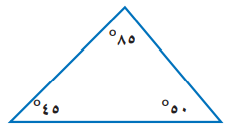 أ- ٠٫47أ-حاد الزواياب- 4٫7ب-قائم الزاويةج-47٫٠ج-منفرج الزاويةد-  47د-غير ذلك5دائرة قطرها 9 م  قدر محيطهادائرة قطرها 9 م  قدر محيطها6قيمة س ْ  تساويقيمة س ْ  تساوي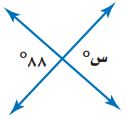 أ- 15 مأ-55 ْب- 19 مب-88 ْج- 23 م ج-100 ْد- 27 مد-150 ْ7يكتب الكسر العشري 0٫12 في صورة نسبة مئوية يكتب الكسر العشري 0٫12 في صورة نسبة مئوية 8مساحة المثلث المجاور =مساحة المثلث المجاور =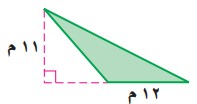 أ-12 ٪أ-120 م 2ب- ٢٫1 ٪ب-70 م 2ج- ٠٫12 ٪ج- 66 م 2د- ٠٫٠12 ٪د- 6 م 29اكمل النمط  : 3 ، 5 ، 8 ، 12 ، ...... ، ......اكمل النمط  : 3 ، 5 ، 8 ، 12 ، ...... ، ......10قيمة س ْ تساويقيمة س ْ تساوي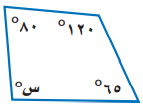 أ-13  ،  19أ-95 ْب-14  ،  20ب-115 ْج-17  ،  23ج-155 ْد-17  ،  30د-200 ْ11(٤ ريالات ثمن لـ ٨ زجاجات ماء) معدل الوحدة يساوي؟(٤ ريالات ثمن لـ ٨ زجاجات ماء) معدل الوحدة يساوي؟12قيمة س ْ في المثلث تساويقيمة س ْ في المثلث تساوي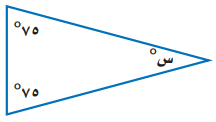 أ-ريال لكل زجاجتين ماء.أ-20 ْب-١٢ ريال لكل زجاجة ماء .ب-30 ْج-ريالان لكل زجاجة ماء.ج-50 ْد-ريالان لكل ٤ زجاجات ماء.د-100 ْ13..................... = ل ض ع..................... = ل ض ع14يصنف زوج الزوايا الآتيه إلىيصنف زوج الزوايا الآتيه إلى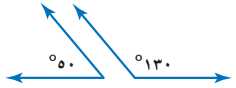 أ-حجم المنشور الرباعيأ-متكاملتانب-مساحة سطح المنشور الرباعيب-متتامتانج-مساحة متوازي الأضلاعج-غير ذلكالقانونالموضوعط × قطرالقاعدة × الارتفاعالطول × العرض × الارتفاع2 × الطول × العرض + 2 × الطول × الارتفاع + 2 × العرض × الارتفاع1- مساحة متوازي الأضلاع  = قطر × ط{       }3- الزاويتان المتتامتان مجموع قياسيهما     =85 ْ {       }4-الكميتان متناسبتان: 3ساعات عمل مقابل 30 ريالًا ، 6 ساعات عمل مقابل 60 ريالًا{       }5-يمكن كتابة النسبة المئوية 5٪ في صورة كسر اعتيادي بأبسط صورة كالآتي  :  {       }6-تصدر ساعة حمد صوتا كل ساعة ،فإن عدد المرات التي تصدر فيها صوتا خلال أسبوع =168 مرة{       }